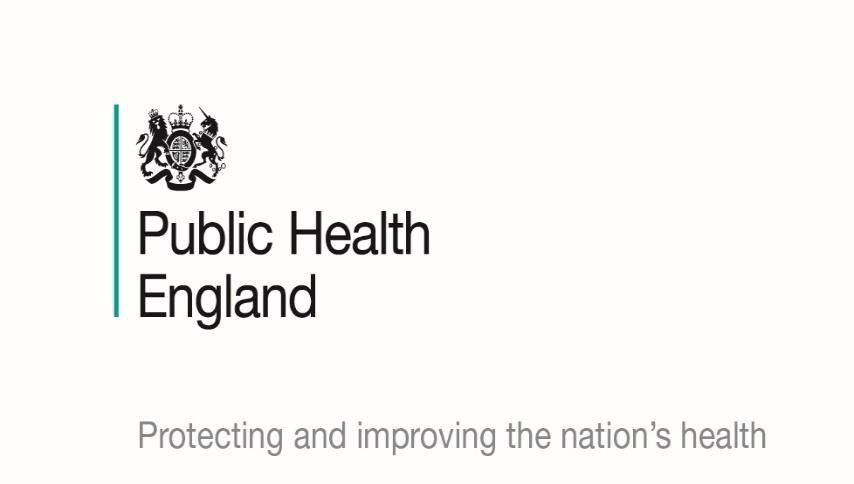 PHE South East Educational Settings Outbreak PackVersion 07.0024 September 2021Intended audience:    Early years settings (including nurseries, childminders and out of school settings/holiday provision)     Schools Special Schools    Residential (boarding) schools    FE colleges    Please note:     This guidance is to assist in outbreak management and reflects the change in requirements for close contacts who are fully vaccinated and/or under 18 years and 6 months from 16th August 2021 and publication of the updated Contingency Framework for Education and Childcare settings:Schools and other education settings are no longer being directed to keep those in the setting within “bubbles”. Educational settings are no longer required to identify contacts. There may be certain outbreak situations such as with variants of concern where the educational setting will be advised to contact trace with support from the local health protection team or local authority.Lateral flow testing is still being encouraged in the Autumn term.There are additional control measures listed in this pack and in the contingency framework which may be recommended to reduce transmission risk. If you have any questions about DfE policy in stage four, please contact: covid19.opscomms@education.gov.uk and see the google drive documents below.As COVID-19 is a rapidly evolving situation, guidance may change at short notice.  Please check the date and version of this guidance on the footer.   We advise that you refer to Education and Childcare guidance and Contingency Framework: educational settings and childcare settings and the DfE document google drive including FAQs:Early years and primary settingsSecondary schools and FE providers Introduction, key principles for obtaining advice and contacts1.1 The Educational Settings Outbreak PackThank you for all the hard work educational settings have been doing to mitigate the risks of covid-19 in this pandemic. This guidance is to assist in outbreak management to be used alongside other guidance by the Department for Education (DfE) and Public Health England (PHE). It has been updated to reflect the updated DfE Contingency Framework.  All guidance is subject to change so please review the links below. The latest flow chart to follow is shown in figure 1.Please also review the relevant guidance for your setting. For up-to-date COVID-19 guidance relevant to educational settings, please see: https://www.gov.uk/government/collections/coronavirus-covid-19-guidance-for-schools-and-other-educational-settingsManaging coronavirus (COVID-19) in education and childcare settings - GOV.UK (www.gov.uk)Early years setting  https://www.gov.uk/government/publications/coronavirus-covid-19-early-years-and-childcare-closuresPrimary and Secondary   Actions for schools during the coronavirus outbreak - GOV.UK (www.gov.uk)Further Education  Further and higher education: coronavirus (COVID-19) - GOV.UK (www.gov.uk)SEND   Special schools and other specialist settings: coronavirus (COVID-19) - GOV.UK (www.gov.uk)6. COVID-19 infection prevention and control guidance: aerosol generating procedures – procedures that create a higher risk of respiratory infection transmission - GOV.UK (www.gov.uk)The use of personal protective equipment (PPE) in education, childcare and children’s social care settings, including for aerosol generating procedures (AGPs) - GOV.UK (www.gov.uk)Out of School SettingsProtective measures for holiday or after-school clubs and other out-of-school settings for children during the coronavirus (COVID-19) outbreak - GOV.UK (www.gov.uk)General Education Guidance for parentsWhat parents and carers need to know about early years providers, schools and colleges - GOV.UK (www.gov.uk)Out of School Setting parental guidanceOut-of-school settings: COVID-19 guidance for parents and carers - GOV.UK (www.gov.uk)Providers of the DfE funded summer schools programme​Figure 1 SE Flowchart for Educational Settings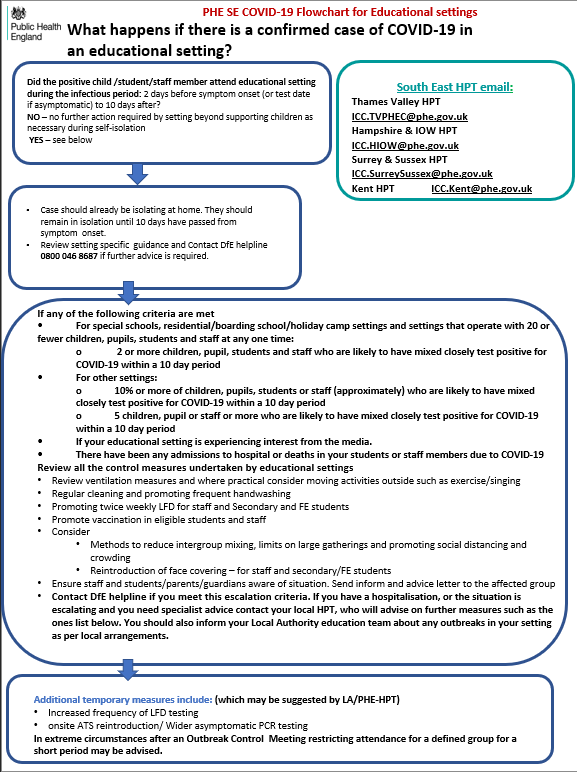 Contacting the DfE COVID-19 HelplineThe DfE helpline currently remains open for schools and other educational settings if they require advice about single or multiple cases of COVD-19 for assistance with undertaking risk assessments. However, if an education setting is comfortable managing their own cases and feel that they do not need to call the helpline for support then it is not mandatory to do so.Email: dfe.coronavirushelpline@education.gov.ukTelephone: 0800 046 8687 (choose option 1 to notify of a case)Helpline opening hours: Monday to Friday from 8am to 6pm (plus Saturday-Sunday 10am to 6pm for advice about cases or other COVID-19 related issues)The DfE helpline has an escalation process with the PHE Health Protection Teams (HPT) and will notify them of situations meeting the criteria on page 8 which might require their input. Contacting your local HPTThere is no routine requirement to report COVID 19 cases, or COVID 19 related situations, to your local HPT. If you think you have an outbreak meeting the escalation criteria on page 8 contact the DfE helpline in the first instance if the situation is escalating, you have a hospitalisation or you need specialist advice contact your local HPT. You should also inform your Local Authority (LA) education team about any outbreaks in your setting as per local arrangements. Some of these situations may also require a multiagency response, where we will sometimes establish an Incident Management Team (IMT) to work closely with your LA, and other local organisations and partners to support you.Contacting the HPT by emailYou can often receive a quicker response from your local HPT by emailing them, with the completed form in Appendix C, at the following addresses:Thames Valley HPT: ICC.TVPHEC@phe.gov.uk Hampshire & Isle of Wight HPT: ICC.HIOW@phe.gov.ukSurrey & Sussex HPT: ICC.SurreySussex@phe.gov.ukKent HPT: ICC.Kent@phe.gov.ukContacting the HPT by phone: All COVID-19 enquiry calls to your local HPT should be made via the main South East PHE Centre number (0344 225 3861) and select option for local health protection team.Escalation criteriaThe criteria, detailed below, can be used by settings as an indication for when to seek public health advice if they are concerned. Please note that Directors of Public Health and HPTs can advise a limited number of extra actions based on the setting and background rate of COVID-19 in the local area such as whole school PCR testing, but this would be in limited circumstances and most cases/ outbreaks in schools will not be recommended for these actions.Within the South-East Health Protection team area, you may be sent a referral form which enables us to gather more information to risk assess your specific circumstances and advise if there is anything you may want to consider that you are not already implementing.  You may wish to consider that we do expect cases to increase slowly and that steps being taken within school are not necessarily being implemented outside of school, i.e., children may be attending gatherings of children and adults from outside the setting such as birthday parties, scouts, brownies etc.For special schools, residential/boarding school/holiday camp settings and settings that operate with 20 or fewer children, pupils, students and staff at any one time: 2 or more children, pupil, students and staff who are likely to have mixed closely test positive for COVID-19 within a 10 day period For other settings:10% or more of children, pupils, students or staff (approximately) who are likely to have mixed closely test positive for COVID-19 within a 10 day period 5 children, pupil or staff or more who are likely to have mixed closely test positive for COVID-19 within a 10 day period If your educational setting is experiencing interest from the media.    There have been any admissions to hospital or deaths in your students or staff members due to COVID-19.     For small settings where <50 closely mixing it is recognised you will reach the 10% threshold first so educational settings may exercise some judgement as to which of the thresholds are appropriate and consider the likelihood that transmission occurred within the educational setting rather than outside. Close MixingIdentifying a group that is likely to have mixed closely will be different for each setting. The definitions below give examples for each sector, but a group will rarely mean a whole setting or year group. For early years, this could include: • a childminder minding children, including their own• childminders working together on the same site• a nursery class • a friendship group who often play together • staff and children taking part in the same activity session together For schools, this could include: • staff and students mixing in a form group or subject class • a friendship group mixing at breaktimes (where the transmission is likely to have occurred in the school rather than a social event such as a sleepover)• sports team e.g., rugby team • a group in an after-school activityFor boarding schools, this could include: • staff and children taking part in the same class or activity session together • children who share the same common space in a boarding house • children who have slept in the same room or dormitory together For FE, this could include: • students and teachers on practical courses that require close hands-on teaching, such as hairdressing and barbering • students who have played on sports teams together • students and teachers who have mixed in the same classroom For wraparound childcare or out-of-school settings, this could include: • a private tutor or coach offering one-to-one tuition to a child, or to multiple children at the same time • staff and children taking part in the same class or activity session together • children who have slept in the same room or dormitory together in a residential educational setting.Reporting COVID-19 cases and situations to your local authorityDifferent authorities have different guidance on this, so please follow your local authority guidance on when to contact them. Key documents and links2.1 National guidance2.2 Educational setting specific guidance3. Management of cases 3.1 Infectious period: Two days before the onset of symptoms to ten days after the onset of symptoms. If asymptomatic, two days before date first positive test was taken to ten days afterwards.3.2 Isolation period for CasesSymptomatic:   Your isolation period includes the day your symptoms started and the next 10 full days. E.g., if your symptoms started at any time on the 15th of the month, your isolation period ends at 23:59 hrs on the 25th of the month.Asymptomatic: In the absence of symptoms, isolation starts from the date of the positive COVID-19 test and continues for ten full days after this. E.g., if positive test was taken any time on the 15th of the month, your isolation period ends at 23:59 hrs on the 25th of the month.  For self-administered LFD tests (i.e., tests taken at home rather than at school or other assisted testing site) the legal duty to self-isolate is from PCR test date which may result in cases isolating longer than ten days if the date of the positive PCR test was taken was after the LFD positive test. People should get a PCR test as soon as possible after an LFD test ideally on the same day where possible.Staff/students/children who test positive for coronavirus should NOT attend the setting. They can return to their normal routine and stop self-isolating after 10 full days if their symptoms have gone (absence of fever), or if the only symptoms you have are a cough or anosmia, which can last for several weeks. If they still have a high temperature after 10 days or are otherwise unwell, stay at home and seek medical advice.3.3 What to do if children/students/staff become unwell whilst in the educational settingChildren/students/staff who develop symptoms at school/college/nursery/ out of school/holiday provision/childminder should self-isolate at home as soon as possible and should be advised to get a PCR test for coronavirus. If a child/student is awaiting collection, older children/students should be left in a room on their own if safe to do so. A window should be opened for fresh air ventilation if possible. Appropriate PPE should also be used if close contact is necessary. Further information on this can be found in the use of PPE in education, childcare and children’s social care settings guidance. Any rooms they use should be cleaned after they have left.Management of contacts Generally educational settings will not be expected to contact trace. In exceptional circumstances such as for a variant of concern HPTs/LAs may advise educational settings to contact trace around student cases.  It is strongly recommended in an outbreak situation that the educational setting send an inform and advice letter (such as the one in template B) to the affected class or group so they are aware there are cases in the setting.  Exemptions from isolationFrom 16 August, you will not be required to self-isolate if you are notified you have had close contact with someone with COVID-19 and any of the following apply:you are fully vaccinatedyou are below the age of 18 years 6 monthsyou have taken part in or are currently part of an approved COVID-19 vaccine trialyou are not able to get vaccinated for medical reasonsFully vaccinated means that you have been vaccinated with an MHRA approved COVID-19 vaccine in the UK, and at least 14 days have passed since you received the recommended doses of that vaccine.Anyone who has been notified by NHS Test and Trace that they are a close contact who meets the requirements not to self-isolate and is 5 years or over, is still advised to get a PCR test, however, they do not need to isolate, whilst waiting for the result, unless they develop symptoms. They should not arrange to have a PCR test if they have previously received a positive PCR test result in the last 90 days, unless they develop any new symptoms of COVID-19. It is possible for PCR tests to remain positive for some time after COVID-19 infection. If they test positive they need to isolate as explained in 3.2.  There may be certain circumstances, detailed below, where staff such as health and social care staff may be unable to return to the workplace until additional steps have been taken (however, outside of work, they will not be required to self-isolate if fully vaccinated). Close contacts who are exempt from isolation are advised to limit contact with anyone who is clinically extremely vulnerable for the ten days from exposure and wear a face covering in enclosed spaces outside of educational settings. Face coverings may be advised for staff and secondary/FE provider students, in outbreak situations and for contacts of cases if there are extremely clinically vulnerable people in the setting. Further guidance on this and other precautionary measures they can take can be found here https://www.gov.uk/government/publications/guidance-for-contacts-of-people-with-possible-or-confirmed-coronavirus-covid-19-infection-who-do-not-live-with-the-person/guidance-for-contacts-of-people-with-possible-or-confirmed-coronavirus-covid-19-infection-who-do-not-live-with-the-personHealth and social care workers and students who are on placement in health and social care settings and have been identified as close contacts have additional measures to take which are outlined here, including getting a PCR test and the result of this should be negative before returning to the workplace: COVID-19: management of staff and exposed patients or residents in health and social care settings guidance.4.2 Isolation period for close contacts who are not exempt from isolation Household contacts who are not exempt from isolation need to complete ten full days from first onset of symptoms in the household. Onset of symptoms is day 0. See this illustrative guide and the Stay at Home guidance.Household contacts includes anyone who lives/sleeps in the same home as a person who has tested positive for coronavirus or are symptomatic awaiting a test result. Non household contacts who are not exempt from isolation need to complete ten full days from last date of exposure. E.g., if your exposure date is 15th of the month, you should isolate for ten full days after this to 23:59 hrs on the 25th of the month. See the Guidance for contacts of people with confirmed covid infection who do not live with the person. If an asymptomatic and non-exempt close contact tests negative (by LFD or PCR test) during their isolation period they must still complete 10 full days isolation from the last exposure date before returning to the educational setting.If a member of staff / student thinks they are a close contact but has not been identified by NHS test and traceThey should be advised to get a PCR test. Following the guidance outlined here: https://www.gov.uk/government/publications/guidance-for-contacts-of-people-with-possible-or-confirmed-coronavirus-covid-19-infection-who-do-not-live-with-the-person/guidance-for-contacts-of-people-with-possible-or-confirmed-coronavirus-covid-19-infection-who-do-not-live-with-the-person#i-think-i-have-had-contact-with-someone-who-has-tested-positive-for-covid-19-but-i-have-not-been-notified-and-advised-to-self-isolate-what-should-i-do They do not need to isolate whilst awaiting the test result if they do not have symptoms, but should avoid contact with extremely vulnerable people health and social care workers should follow their guidance: COVID-19: management of staff and exposed patients or residents in health and social care settings guidance.4.4 Contact definitionA contact is a person who has had close contact with a confirmed case of COVID-19 during their infectious period (2 days before to 10 days after onset of symptoms, or 2 days before date positive test was taken to 10 days afterwards if asymptomatic). A contact can be:  anyone who lives in the same household as another person who has COVID-19 symptoms or has tested positive for COVID-19anyone who has had any of the following types of contact with someone who has tested positive for COVID-19:   face-to-face contact including being coughed on or having a face-to-face conversation within one metre   been within one metre for one minute or longer without face-to-face contact   been within 2 metres of someone for more than 15 minutes (either as a one-off contact, or added up together over one day)   travelled in the same vehicle or a plane* An interaction through a Perspex (or equivalent) screen with someone who has tested positive for COVID-19 is not usually considered to be a contact, if there has been no other contact such as those in the list above. *If travelling in the same car as a case, people would generally be considered close contacts due to the proximity of the passengers in a car/van and would ordinarily be expected to be identified through NHS Test and Trace. You may also be identified as a close contact if in the same section as a case in a larger vehicle such as a plane.   LFD and PCR testsTwo types of test are currently being used within education settings to detect if someone has COVID-19:     Polymerase Chain Reaction (PCR) tests     Lateral Flow Device (LFD) tests (asymptomatic testing)     PCR tests detect the RNA (ribonucleic acid, the genetic material) of a virus. PCR tests are the most reliable COVID-19 tests. It takes some time to get the results because they are usually processed in a laboratory.     LFD tests detect proteins in the coronavirus and work in a similar way to a pregnancy test. They are simple and quick to use but should not be used for symptomatic people who should have a PCR test.   PCR tests are used for people with symptoms and are also recommended to test asymptomatic close contacts and in certain outbreak situations. LFD tests are used for routine asymptomatic testing. Twice weekly LFD testing is recommended for everyone aged 11 and above (in secondary education). All people testing positive by LFD should self-isolate along with adults in their household who are not exempt from close contact isolation and get a follow up PCR test as soon as possible and within two days of the positive LFD test. Testing with LFD is not recommended within 90 days of a positive PCR test, however if this is carried out and the test is positive the case should self-isolate and follow national guidance. Anyone with symptoms should get a PCR test regardless of when they last had a positive result: https://www.gov.uk/guidance/coronavirus-covid-19-getting-tested. NHS Test and Trace only initiate contact tracing after a positive PCR result, unless it is an LFD test conducted at an assisted test site. If contact tracing is carried out following an LFD test and the follow up PCR comes back negative, the case and non-exempt contacts can end their isolation provided they are not also a close contact of a PCR confirmed case and the PCR test is taken within two days of the positive LFD test. See stay at home guidance for more information.  Guidance on tests that are void can be found here: Coronavirus (COVID-19) test sample could not be read (void) - NHS (www.nhs.uk)For any queries or issues with the supply, ordering or delivery of test kits, please contact NHS Test and Trace on 119 for further support and advice. The helpline is open 7:00am till 11:00pm Monday to Sunday.If you wish to reorder test kits - the reordering service can be accessed at: request-testing.test-for-coronavirus.service.gov.ukFor all other enquiries about the rapid testing programme in education, please contact the DfE Coronavirus Helpline on 0800 046 8687. The helpline is open 8:00am till 6:00pm Monday through to Friday, and 10:00am till 6:00pm on Saturdays and Sundays.Infection prevention and control (IPC)The following document offers up to date guidance on effective IPC in educational settings. Please refer to details on ventilation, handwashing, respiratory hygiene and cleaning. Although personal protective equipment (PPE) is not recommended for general use in educational settings, this document offers advice on the small number of situations where this is recommended. https://www.gov.uk/government/publications/actions-for-schools-during-the-coronavirus-outbreak  More detailed guidance on cleaning and disinfection in non-healthcare settings can be found here:https://www.gov.uk/government/publications/covid-19-decontamination-in-non-healthcare-settings/covid-19-decontamination-in-non-healthcare-settings You may also find PHE’s ‘e-Bug’ series helpful. Information and resources can be found at: https://campaignresources.phe.gov.uk/schools Special Educational Needs and Disability (SEND) in mainstream and specialist settings All education settings may have pupils  attending who are clinically extremely vulnerable and at higher risk to complications from COVID-19. Guidance on protecting people who are clinically extremely vulnerable from COVID-19 - GOV.UK (www.gov.uk) describes the conditions which make a person clinically extremely vulnerable.  In addition, JVCI guidance states that the following groups should be fully vaccinated:12 to 15 year olds with the following health conditions:severe neuro-disabilitiesDown’s syndromeunderlying conditions resulting in immunosuppressionthose with profound and multiple learning disabilities, severe learning disabilities or who are on the learning disability registeradults aged 16 years and over who are immunosuppressedadults aged 16 years and over who are clinically extremely vulnerableadults aged 16 years and over who are in an influenza or COVID 19 at-risk groupThere may be clinically vulnerable children in the setting who are not yet fully vaccinated, or too young for vaccination. Therefore, as part of their COVID-19 risk assessments and plans, education settings should identify those children who are clinically extremely vulnerable to complications from COVID-19 and identify actions that will protect them (similar to what you may already do, if the child was to be exposed to other infectious diseases in the setting e.g. chicken pox..  This may mean that in the event of a COVID case or outbreak in the setting, more of the control measures will need to be implemented more quickly.Stay at home: guidance for households with possible or confirmed coronavirus (COVID-19) infection - GOV.UK (www.gov.uk) and Guidance for contacts of people with confirmed coronavirus (COVID-19) infection who do not live with the person - GOV.UK (www.gov.uk) both state that if a child or adult is exempt from self-isolation as a close contact they should limit contact with anyone who is clinically extremely vulnerable for 10 days.  Therefore, SEND settings may ask parents (and/or students) and staff to inform them if they have been in close contact with a positive case so they can ensure they are not mixing with extremely clinically vulnerable children in the setting. Please note we are awaiting the publication of further guidance for SEND schools. Outbreak ManagementIf you think you have an outbreak and feel you need support, contact the DfE helpline in the first instance, if the situation is escalating or you need specialist advice contact your local HPT. You should also inform your Local Authority education team about any outbreaks in your setting as per local arrangements.From the 19th of July DfE policy changed and educational settings are not expected to contact trace casesAn example advisory information template letter that the setting can choose to send  to the affected group/class/year and the relevant staff, so they are alert to signs and symptoms is included in appendix B (you may have a different template that has been provided by the Local Authority or Academy trust, which you may choose to send instead . You may want to also include within any   letter the additional measures the educational setting is taking to prevent spread within the setting.. You should clean and disinfect rooms/areas the suspected case was using – please follow COVID-19: cleaning of non-healthcare settings outside the home and ensure appropriate PPE (minimum gloves and apron).Baseline outbreak measures should be in place for all outbreaks that meet the threshold for extra action set out in the Contingency Framework.In some circumstances, an Outbreak Management Team meeting may be convened to agree further actions, or further testing arranged in the setting.Standard and additional measures in outbreaks in educational settingsAt the point of a setting feeling that they have a number of cases, which are being caused by transmission within the setting, it is appropriate to review and reinforce the testing, hygiene and ventilation measures they already have in place including the following below, noting that cases may be increasing, but that transmission may not be occurring within the setting as there are limited restrictions on mixing for contacts as they are no longer required to self-isolate if they are fully vaccinated in the UK or under 18 years and 6 months: Ensuring good ventilation in spaces and looking at ways to improve ventilation (where this would not significantly impact thermal comfort), particularly where activities such as singing, shouting or exercise may be taking place. Carbon dioxide monitors can be used to assess ventilation.
Regular cleaning of frequently touched surfaces and any shared equipment.
Promoting good hygiene, including handwashing. 
Promoting vaccination for eligible staff and young people. 
Delivering strong messaging about signs and symptoms of COVID-19, isolation and testing advice to support prompt identification and isolation of cases. This includes sending an inform and advice letter to the affect group and may include the whole educational setting if cases are dispersed.
Engagement and strengthened communications to encourage secondary school/FE students and educational setting staff to undertake twice weekly rapid asymptomatic home testing and reporting. 
Ensure that workplace guidance has been followed for staff cases and any staff close contacts have been identified. Consider any clinically extremely vulnerable staff and if there are any extra adjustments needed (e.g., redeployment away from a group who have a high number of cases, to reduce potential contact).Informing staff and parents/carers of those who are clinically extremely vulnerable if you believe they may have had close contact with a confirmed case (whilst protecting confidentiality) and reviewing any individual risk assessments, as you may do for contact with other infectious diseases.Further measures may also be considered where transmission is likely occurring within the setting  for a short period, including: Promoting social distancing and reducing crowding. This may include reducing the number of children gathering (for example in assemblies and review mode of meeting delivery for staff) and minimising pinch points in the school day Temporary reintroduction of ‘bubbles’ or other methods to reduce intergroup mixingTemporarily reinstating face coverings for pupils/students, staff and visitors in indoor and/or communal spaces in secondary schools and FE settings, and for staff in primary, early years, out-of-school, and specialist settings Increased frequency of LFD testing for those already eligible for regular LFD testing (e.g., where there are a cluster of cases linked to a residential trip, the others one the trip may be advised to undertake daily LFD testing for a short time or a cluster of cases within a group of friends, the others in the friendship group.Settings may also be advised to limit / stop large gatherings whilst the outbreak is ongoing which would include (residential educational visits, open days, transition or taster days, parental attendance in settings, live performances in settings)The most resource intensive measures, which should not be implemented without a discussion with the Local Authority Public Health Team or Local Health Protection TeamPCR test for the affected groupReinstating on-site rapid LFD testing in secondary schools and colleges for a defined group for a two-week period to encourage uptake of twice weekly testing. This measure is only likely to be introduced after an Outbreak Management Meeting with LA and HPTIn very exceptional circumstances the educational setting may be advised on attendance restrictions for the affected group for a short period of time or contact trace around individual student/child cases (for example if a variant of concern) and as directed by HPT/LA. Contact tracing letters will be provided to the educational setting in this event. 8.2 Communication with stakeholders Depending on local arrangement, we ask that you contact your local authority to update them on the situation. If the setting thinks appropriate,   an  advisory information letter sent to parents/guardian/staff in the affected group/class/whole school (see letter in appendix B). You may want to edit to include any additional measures the educational setting is introducing and include updates if you have a progressing outbreak. In outbreak situations in specific circumstances where contact tracing has been agreed with the local authority or health protection team contact tracing letters will be provided. Appendices Appendix A. Checklist of information to gather before calling the DfE Helpline about a case/cases   Information required when phoning DfE Helpline about a case/s   Appendix B. Template letter for parents following confirmed covid-19 case/s  Dear Parents/guardians,   We are writing to inform you that the nursery/school/college has COVID-19 case/cases in XXX year/group/setting.We know that you may find this concerning, but we are continuing to monitor the situation and are working closely with Public Health England. This letter is to inform you of the current situation and provide advice on how to support your child. Please be reassured that for most children, coronavirus (COVID-19) will be a mild illness.The setting remains open and your child should continue to attend as normal if they remain well.  All students and staff, regardless of year group, should remain vigilant regarding COVID-19. All parents are advised to continue with the routine twice weekly asymptomatic LFD COVID-19 testing of those in year 7 and above in the household. If you think your child is a close contact but has not been contacted directly by NHS Test and Trace then they should take a PCR test via Get a free PCR test to check if you have coronavirus (COVID-19) - GOV.UK (www.gov.uk) or by calling 119.  Further guidance can be found at Guidance for contacts of people with confirmed coronavirus (COVID-19) infection who do not live with the person - GOV.UK (www.gov.uk)What to do if your child develops symptoms of coronavirus (COVID-19) or tests positive for COVID-19The main symptoms of coronavirus (COVID-19) are a new, continuous cough, or a high temperature, or a loss of, or change in, their normal sense of taste or smell (anosmia).   If your child develops symptoms of coronavirus (COVID-19), they should get a PCR test via Get a free PCR test to check if you have coronavirus (COVID-19) - GOV.UK (www.gov.uk) or by calling 119  and remain at home at least until the result is known. If negative, the child can end self-isolation; if positive, the child should isolate until at least 10 days after their symptoms appeared. They can return to their normal routine and stop self-isolating after 10 full days if their symptoms have gone, or if the only symptoms you have are a cough or anosmia, which can last for several weeks. If they still have a high temperature after 10 days or are otherwise unwell, stay at home and seek medical advice.If the child has a positive test result but do not have symptoms, they should stay at home and self-isolate for 10 days from the date the positive test was taken. This isolation period will be extended if they go on to develop symptoms by counting 10 full days from the day following their symptom onset. Instructions for people who live in the same household as someone with COVID-19 (tested positive or symptomatic awaiting a test result)Please see the stay at home guidance with information of what the household should do and who is exempt from isolation as a close contact. Even if you are exempt it is recommended that contacts get a PCR test, and undertake other measures outlined in the guidance such as limiting contact with anyone who is extremely clinically vulnerable and wearing a face covering in enclosed spaces while the person in your household with COVID-19 is self-isolating. If you / your child develop symptoms at any time, even if these are mild, self-isolate immediately, arrange to have a COVID-19 PCR test and follow the guidance for people with COVID-19 symptoms.For most people, coronavirus (COVID-19) will be a mild illness.If your child does develop symptoms, you can seek advice from the nhs.uk website at https://www.nhs.uk/conditions/coronavirus-covid-19/check-if-you-have-coronavirus-symptoms/. If you are concerned about your child’s symptoms, or they are worsening you can seek advice from NHS 111 at https://111.nhs.uk/ or by phoning 111.Contacts who are not required to self-isolate from 16 August 2021From 16 August, you will not be required to self-isolate if you are notified you have had close contact with someone with COVID-19 and any of the following apply:you are fully vaccinatedyou are below the age of 18 years 6 monthsyou have taken part in or are currently part of an approved COVID-19 vaccine trialyou are not able to get vaccinated for medical reasonsFully vaccinated means that you have been vaccinated with an MHRA approved COVID-19 vaccine in the UK, and at least 14 days have passed since you received the recommended doses of that vaccine.If you are a health or social care worker or student working in health and social care settings who has been identified as a household contact and are exempt from self-isolation, there is additional guidance available that you should follow to reduce the risk of spread of COVID-19 in these settings including not returning to work until you have a negative PCR test.Students who are under the age of 18 years and 6 months or older students who are fully vaccinated can still attend the educational setting if identified as a close contact. They are recommended to get a PCR test* if 5 years and older (for household contacts there is no lower age restriction), avoid anyone who is extremely clinically vulnerable for the time they would have isolated and follow additional measures outlined below. *They should not arrange to have a PCR test if they have previously received a positive PCR test result in the last 90 days, unless they develop any new symptoms of COVID-19. It is possible for PCR tests to remain positive for some time after COVID-19 infection.How to stop coronavirus (COVID-19) spreading There are things you can do to help reduce the risk of you and anyone you live with getting ill with coronavirus (COVID-19): guidance on how to stay safe and help prevent the spreadget vaccinated – everyone aged 18 and over can book COVID-19 vaccination appointments now. Those aged 16 and 17 will be invited to book an appointment: Who can get the coronavirus (COVID-19) vaccine - NHS (www.nhs.uk).  Those who are aged 12-15 who are themselves clinically extremely vulnerable or live with someone who is clinically extremely vulnerable or meet JCVI recommendations (JCVI statement)  are also eligible.wash your hands with soap and water or use hand sanitiser regularly throughout the day cover your mouth and nose with a tissue or your sleeve (not your hands) when you cough or sneezeput used tissues in the bin immediately and wash your hands afterwardsmeet people outside and avoid crowded areasopen doors and windows to let in fresh air if meeting people insidewear a face covering when it's hard to stay away from other people – particularly indoors or in crowded placesparticipate in twice weekly LFD testing following national guidelines (recommended for 11 years and over). We encourage you to log your results here: https://www.gov.uk/log-test-site-covid19-resultsFurther InformationFurther information is available at https://www.nhs.uk/conditions/coronavirus-covid-19/ Yours sincerelyHeadteacher/ The managerAppendix C. Email template for contacting your local HPT for advice/support with COVID-19  You can often receive a quicker response from your local HPT by emailing them, with the completed form in this Appendix, to the following addresses:  Thames Valley HPT                        ICC.TVPHEC@phe.gov.uk  Hampshire & Isle of Wight HPT      ICC.HIOW@phe.gov.uk  	Surrey & Sussex HPT                     ICC.SurreySussex@phe.gov.uk   Kent HPT                                        ICC.Kent@phe.gov.uk   Please include as much of this information as possible to inform our risk assessment and advice to you.  You are welcome to add any further details but please do not include any information that could potentially be used to identify individuals, including name, date of birth, or address. Any such information must be sent securely or provided over the phone. Dear Health Protection Team I am contacting you to request a call back to discuss the situation in my school following initial advice from DfE.  Please see below information for your consideration.  I look forward to hearing from you soon. Fields marked with a star* are required VersionChanges MadeDateChanges ByV2.0Updated escalation criteria, flowchart, added warn and inform letter where contact tracing no carried out28.7.21PHE SE education cellV3.0Updated to reflect change in government guidance from Aug 16th 2021 regarding changes to self-isolation for close contactsFlowchart updatedLetters updated now one combined letter for staff and students over 18 years and six months.Test and Trace in the workplace guidance added13.8.21PHE SE education cellV4.0Updated to reflect updated Contingency Framework including updates to control measures, if any member of staff tests positive, and if people think they are a close contact but not been contacted by NHS test and trace. LFD supply links updated. Removed contact tracing letters to be sent separately by LA /HPT as required. Flowchart updated with threshold and control measures27.8.21PHE SE education cellV5.0V5.0Appendix B letter updatedUpdated links08.09.21PHE SE education cell.V6.0Updated links09.09.21PHE SE education cell.V7.0Updated guidance around staff contact tracing – not required so removed.  Flow chart and letters updated. Referral from Appendix C updated24.09.21PHE SE education cell.TopicLink to GuidanceCleaningCOVID-19: cleaning of non-healthcare settings outside the home  Close contacts  - HouseholdStay at home: guidance for households with possible or confirmed coronavirus (COVID19) infection  Close contacts - Community Guidance for contacts of people with confirmed coronavirus (COVID-19) infection who do not live with the person  Generalhttps://www.gov.uk/coronavirus   International travelRed, Amber and Green list rules for entering England Multilingual resourcesStay at home guidanceAvailable in Arabic, Bengali, simplified Chinese, traditional Chinese, French, Gujarati, Polish, Portuguese, Punjabi and Urdu https://www.gov.uk/government/publications/covid-19-stay-at-home-guidanceGuidance for households with grandparents, parents and children living together where someone is at increased risk or has possible/confirmed COVID-19Available in Arabic, Bengali, simplified Chinese, traditional Chinese, French, Gujarati, Polish, Portuguese, Punjabi and Urduhttps://www.gov.uk/government/publications/covid-19-stay-at-home-guidance/guidance-for-households-with-grandparents-parents-and-children-living-together-where-someone-is-at-increased-risk-or-has-symptoms-of-coronavirus-covInformation on different Covid-19 related topics including symptoms and staying safe: https://coronavirusresources.phe.gov.uk/Information in 60 different languages (please note at the time of writing this has not been updated with the 10 day isolation period for contacts): https://www.doctorsoftheworld.org.uk/coronavirusinformation/Restrictions https://www.gov.uk/guidance/covid-19-coronavirus-restrictions-what-you-can-and-cannot-doShielding/ extremely clinically vulnerablehttps://www.gov.uk/government/publications/guidance-on-shielding-and-protecting-extremely-vulnerable-persons-from-covid-19/19-july-guidance-on-protecting-people-who-are-clinically-extremely-vulnerable-from-covid-19 Symptoms https://www.nhs.uk/conditions/coronaviruscovid19/  Testing – symptomatichttps://www.gov.uk/get-coronavirus-testTesting – asymptomatic https://www.nhs.uk/conditions/coronavirus-covid-19/testing/regular-rapid-coronavirus-tests-if-you-do-not-have-symptoms/Travel and transportCoronavirus (COVID- 19): safer travel guidance for passengers  Vaccinationhttps://www.gov.uk/government/collections/covid-19-vaccination-programmeVariants of concernhttps://www.gov.uk/government/collections/new-sars-cov-2-variantVentilationhttps://www.gov.uk/government/publications/	 covid-19-ventilation-of-indoor-spaces-tostop-the-spread-of-coronavirus/ventilationof-indoor-spaces-to-stop-the-spread-ofcoronavirus-covid-19 https://www.hse.gov.uk/coronavirus/equipm	 ent-and-machinery/air-conditioning-andventilation/index.htmhttps://www.cibse.org/coronavirus-covid-19 Workplace -test and trace guidance NHS Test and Trace in the workplace - GOV.UK (www.gov.uk)Topic Link to GuidanceAerosol generating proceduresUse of PPE in education, childcare and children’s social care - GOV.UK (www.gov.uk)Carbon dioxide monitorshttps://www.gov.uk/government/news/all-schools-to-receive-carbon-dioxide-monitorsContingency framework: education and childcare settingsContingency framework: education and childcare settings - GOV.UK (www.gov.uk)Face coverings in educational settingsIncorporated in the specific setting type guidance e.g. guidance for schoolsIsolation – in SEND residential settingshttps://www.gov.uk/government/publications/guidance-for-full-opening-special-schools-and-other-specialist-settings/send-and-specialist-settings-additional-covid-19-operational-guidance-applies-after-step-4#residential-specialist-settingsPersonal Protective Equipment (PPE)https://www.gov.uk/government/publications/safe-working-in-education-childcare-and-childrens-social-care Quarantine – Arrangements for boarding school students travelling from red list countries https://www.gov.uk/government/publications/quarantine-arrangements-for-boarding-school-students-from-red-list-countriesTeaching material – infection controlCoronavirus Resource Centre posters Coronavirus resources education action cards  E-bug hand hygiene teaching pack and poster links  Testinghttps://www.gov.uk/government/publications/coronavirus-covid-19-test-kits-for-schools-and-fe-providers/coronavirus-covid-19-home-test-kits-for-schools-and-fe-providershttps://www.gov.uk/government/publications/guidance-for-full-opening-special-schools-and-other-specialist-settings/rapid-asymptomatic-testing-in-specialist-settingsYour name, position and contact details (phone and email)  Name of education setting, address and postcode  Details of which year groups attend the setting   Local Authority  Local Health Protection Team   Date of onset of symptoms (or test date if asymptomatic)  Dates in educational setting while infectious   Year group/course of pupil who has tested positive OR role of staff member who has tested positive  Basic Information Basic Information Basic Information Date HPZone Number Name of educational setting* Your main reason for contacting the local HPT* Have you contacted the local HPT before? If so, please give your reference number* Type of educational setting (please mark all that apply) Early years / nursery Type of educational setting (please mark all that apply) Primary school Type of educational setting (please mark all that apply) Secondary school Type of educational setting (please mark all that apply) SEND school Type of educational setting (please mark all that apply) Further education college Type of educational setting (please mark all that apply) Boarding school Holiday club (residential) Holiday club (non residential) Address Post code* Total number of staff in educational setting Total number of students in educational setting Contact details Contact details Contact details Main contact person* - name Main contact person – role Contact telephone number* (if including a mobile number please let us know what times are ok to call, as we work past The end of the school day) Email address for our reply* Other point of contact and contact details Situation information Situation information Situation information Date of first case’s onset of symptoms (or date the positive test was taken if no symptoms)* How many student/young person C-19 cases do you have in the last 10 days? Please confirm which years/classes/groups Please note how many are PCR positive and whether siblings are among the cases* What is the total number of student/young people do you have in the affected year/classes/ groups? Do you believe anyone in your setting who is clinically extremely vulnerable would be a close contact of any of the cases? If so, how many? For boarding schools only:  Please specify case numbers for    boarding and/or day pupils Cases in boarding students (include in brackets the number, if any, that are isolating on site, 0 will be assumed if no number included) Cases in day students How many staff cases do you have in the last 10 days? Please note how many are PCR positive and which group/class they work with Have any students or staff been admitted to hospital? Have there been any admissions to intensive care or deaths? Actions taken Actions taken Actions taken Have you had any support already from DfE  helpline/local public health- please specify   Please tell us what actions you have already taken 